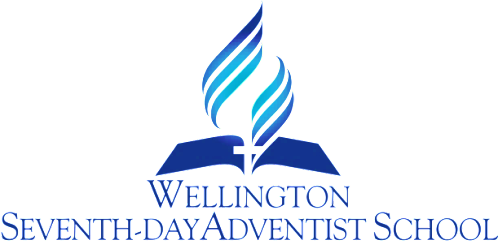 Review Responsibility:   Principal, DP, Caretaker & Board Property RepresentativeDate Confirmed: 27 November 2017Board Chairperson/Principal: ………………………………………………………………..STORAGE of DANGEROUS GOODS PROCEDURE                                             STORAGE OF DANGEROUS GOODS (Chemicals)ALL CHEMICALS ARE TO BE LOCKED UP			DANGEROUS GOODS CLASSIFICATIONClass 2Gases, being (a)	Gases (other than those included under any other paragraph of this Class) when 		compressed, liquefied or dissolved under pressure.(b)	Ethane, ethylene, hydrogen, methane, and any other flammable gas (other than those included under any succeeding paragraph of this class) (c)	Acetylene, compressed or dissolved, and contained within a porous substance.(d)	Liquefied petroleum gas, and any other liquefied flammable gas.(e)	Chlorine.(f)	Anhydrous ammonia.(g)	Liquid Oxygen.Class 3Flammable Liquids(a)	Liquids, mixtures of liquids containing solids in solution or suspension, which in each case has a flash point power than 23 degrees and nitrocellulose with, by  mass, a nitrogen content not exceeding 12.6% wetted with, by mass, not less than 45% flammable liquids with a flash point less than 23 degrees Celsius.	(b)	Liquids, mixtures of liquids and liquids containing solids in solution or suspension, which in each case has a flash point of 61 degrees Celsius or lower, but not lower than 23 degrees Celsius, and nitrocellulose with, by mass, a nitrogen content not exceeding 12.6% wetted with, by mass not less than 45% flammable liquids with a flash point of 61 degrees Celsius or lower but not less than 23 degrees Celsius.(c)	Fuel oil.Class 4Flammable solids, being substances liable to spontaneous combustion or substances which, on contact with water, emit flammable gasses, and consist of the following divisions and categories:Division 4.1 - Flammable solids other than those classed as explosives, possessing the common property of being easily ignited by external sources.				Division 4.2 - Substances liable to spontaneous combustion, being solids or liquids possessing the common property of being liable spontaneously to heat and to ignite.Division 4.3 - Substances which, in contact with water, emit flammable gases, being substances which, by interaction with water, are liable to become spontaneously flammable or to emit flammable gases in dangerous quantities.Class 5Oxidising substances being: (a)	Bromates, chromates, and dichromates, chlorates, chromium trioxide (an hydrous), hypochlorite (with more than 39% available chlorine), inorganic peroxides, nitrates, perborates, perchlorates, permanganates, persulphates, potassium nitrite, sodium nitrite, tetranitromethan, urea hydrogen peroxide, hydrogen peroxide, zirconium picramate wetted with not less than 20% water;(b)	Organic peroxides.					   PESTICIDES , HERBICIDES and BULK CHEMEICALSOnly trained/competent persons shall use pesticides and chemicals and they shall follow and use all steps and equipment detail on the product label.Bulk chemicals such as cleaning agents are storied in an area out of bounds to children, and locked up out of school hours.The use of weed control substances shall be limited to areas where it is not practical or economical to use mechanical or other means of weed control.   This use shall be agreed upon by the caretaker and Principal.A record of all weed control substances used shall be kept by the school caretaker.  Any use shall take place in daylight hours, outside school hours and when the school is closed for instruction.Any contractors employed by the school to apply herbicides shall be registered with the Pesticides Board as chemical applicators.    Such contractors shall adhere to the safety requirements and correct application procedures set out by the manufacturers/suppliers of the chemical used, and to local authority guidelines and codes of practice.Such contractors shall furnish for inspection by the school’s representative a copy of an appropriate current public liability insurance policy held by him, which shall indemnify the school for all costs or claims arising from the application of herbicides by him.All contractors to comply with the Health and Safety in Employment Act.For any further information regarding the storage and use of dangerous goods please contact the dangerous goods section at the Local CITY/DISTRICT  COUNCIL